П Р И К А Зот  «11» марта   2016 г.                                                                         № 22с. КойгородокО перечне муниципальных образований сельских поселений Койгородского района,распределенных в зависимости от доли дотаций из других бюджетов бюджетнойсистемы Российской Федерации  и (или)налоговых доходов по дополнительным нормативам отчислений в размере, не превышающим расчетного объема дотациина выравнивание бюджетной обеспеченности(части расчетного объема дотации), замененной дополнительными нормативами отчислений, в собственных доходах местного бюджета 	В соответствии с  пунктом 4 статьи 136 Бюджетного Кодекса Российской Федерации, пунктом 4 статьи 39 Положения о бюджетном процессе в МР «Койгородский», приказываю:	1.Утвердить  на 2016 год перечень   муниципальных образований сельских поселений Койгородского района,  в бюджетах которых  дотаций из других бюджетов бюджетной системы Российской Федерации  и (или)налоговых доходов по дополнительным нормативам отчислений в размере, не превышающим расчетного объема дотации на выравнивание бюджетной обеспеченности(части расчетного объема дотации), замененной дополнительными нормативами отчислений, по отношению к объему    собственных доходов  местного бюджета в течение двух из трех последних отчетных финансовых лет:	cоставляла от 5 до 20 процентов, согласно Приложению 1 к настоящему приказу;	cоставляла от 5 до 20 процентов, согласно Приложению 1 к настоящему приказу;	превышала 50 процентов, согласно Приложению 3 к настоящему приказу.
Заместитель руководителя администрацииМР «Койгородский» - начальник финансового управления                                                                                       Т .А. ЖабскаяПриложение 1к приказу Финансового управленияадминистрации муниципального района «Койгородскийот 11 марта 2016 года  №  22Перечень   муниципальных образований сельских поселений Койгородского района,  в бюджетах которых  дотаций из других бюджетов бюджетной системы Российской Федерации  и (или)налоговых доходов по дополнительным нормативам отчислений в размере, не превышающим расчетного объема дотации на выравнивание бюджетной обеспеченности(части расчетного объема дотации), замененной дополнительными нормативами отчислений, по отношению к объему    собственных доходов  местного бюджета в течение двух из трех последних отчетных финансовых лет составляла от 5 до 20 процентовМуниципальное образование сельское поселение «Койдин»Муниципальное образование сельское поселение «Койгородок»Муниципальное образование сельское поселение «Нючпас»Приложение 2к приказу Финансового управленияадминистрации муниципального района «Койгородскийот  11 марта 2016 года   № 22 Перечень   муниципальных образований сельских поселений Койгородского района,  в бюджетах которых  дотаций из других бюджетов бюджетной системы Российской Федерации  и (или) налоговых доходов по дополнительным нормативам отчислений в размере, не превышающим расчетного объема дотации на выравнивание бюджетной обеспеченности (части расчетного объема дотации), замененной дополнительными нормативами отчислений, по отношению к объему    собственных доходов  местного бюджета в течение двух из трех последних отчетных финансовых лет составляла от 20 до 50 процентовМуниципальное образование сельское поселение «Ужга»Муниципальное образование сельское поселение «Кузьёль»Муниципальное образование сельское поселение «Подзь»»Приложение 3к приказу Финансового управленияадминистрации муниципального района «Койгородскийот  11 марта 2016 года   № 22 Перечень   муниципальных образований сельских поселений Койгородского района,  в бюджетах которых  дотаций из других бюджетов бюджетной системы Российской Федерации  и (или)налоговых доходов по дополнительным нормативам отчислений в размере, не превышающим расчетного объема дотации на выравнивание бюджетной обеспеченности(части расчетного объема дотации), замененной дополнительными нормативами отчислений, по отношению к объему    собственных доходов  местного бюджета в течение двух из трех последних отчетных финансовых лет превышала 50% процентовМуниципальное образование сельское поселение «Грива»»Муниципальное образование сельское поселение «Кажым»Муниципальное образование сельское поселение «Ком»Муниципальное образование сельское поселение «Нижний Турунъю»«Койгорт» муниципальнőй  районса сьőм овмőсőн веськőдланiн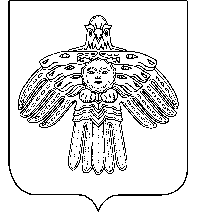 Финансовое  управлениеадминистрации муниципального района«Койгородский»